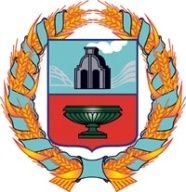 СОБРАНИЕ ДЕПУТАТОВ          КЛЮЧЕВСКОГО  	 СЕЛЬСОВЕТАТюменцевского районаАЛТАЙСКОГО КРАЯРЕШЕНИЕ28.06.2019 г                                                                                                                             № 52с.  Ключи О протесте прокурора на решение СД от 28.12.2005г.№61« О Положении о защите населения и территории от чрезвычайных ситуацийприродного и техногенного характерав границах муниципального образования Ключевский сельсовет Тюменцевского района Алтайского края»Рассмотрев протест прокурора от 29.03.2019г. №02-26-19 на решение №61 СД от 28.12.2005г.Собрания депутатов Ключевского сельсоветаРЕШИЛО:  1.Отменить: решение № 61 от 28.12.2005 года « Положение о защите населения и территории от чрезвычайных ситуаций природного и техногенного характера в границах муниципального образования  Ключевский сельсовет Тюменцевского района Алтайского края.  2. Контроль за выполнением данного  решения оставляю за собой.Председатель Собрания депутатов                                                       П.И.КулибановАнтикоррупционная экспертиза проведена.                                   Коррупциогенные факторы отсутствуют